                 Ages 5 & up                            23-24 basketball               REGISTRATION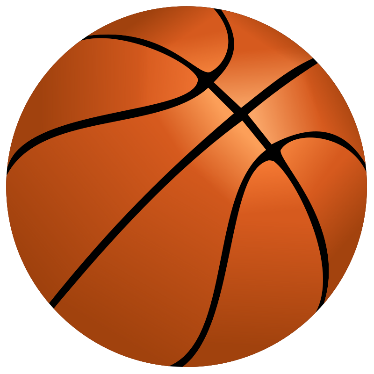 			    November 20, 2023 – December 13, 2023                                    $35 Registration Fee additional $10 for late registration****************************************************************************************************ELLERBE PARKS & REC. YOUTH SPORTS REGISTRATION FORM The Department of Ellerbe Parks and Recreation welcomes your child to our Youth Sports Program. We hope that your child will find the experience rewarding and will develop skills and friendships that he or she will keep for the rest of his/her life. Your child will be placed on a team based on an assessment by Recreation staff and/or volunteer coaches using the following criteria: safety, skills, and ability. If there are not enough participants to form a team with your child's age and/or gender classification, you will be given the opportunity to have your child join a team at another community, join a team in a different age group, or join a team of the opposite gender. As a condition of your child's participation in this activity, you must complete and sign the attached form and return it to the Ellerbe Town Hall. The registration fee will include insurance on the participating child during the sports season. Please call Ellerbe Town Hall with any questions at (910)652-6251.Child's Name: _____________________      Parent's Name: ____________________Age: _____   Birthdate: ___________ (circle one) Male / Female Parent Direct Contact Phone Number: _________________ Address: ____________________________________________________________________ School: _______________________________________ Grade: ______   Shirt Size: YS__ YM___ YL___ AS___ AM____ AL____ AXL ____Please Note: No guarantee can be made for coach, team or player requestWould you be interested in coaching??  Yes_______      No________Assisting with coaching??                       Yes_______      No ________Signature of Parent or Guardian: ________________________ Date: __________________ ***FEES MUST BE PAID AT TIME OF REGISTRATION***